Қазақстан Республикасының 2014 жылғы сәуір айындағы қоршаған орта жай-күйі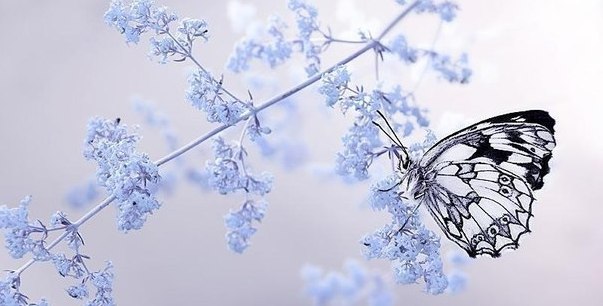 Атмосфералық ауа ластануының жай-күйіАтмосфералық ауа ластануының жалпы бағалауы. СИ және ЕҮҚ сәйкес 2014 жылдың сәуір айында ең жоғарғы ластану деңгейі 6 қалада: Алматы, Өскемен, Астана, Балқаш, Теміртау және Ақтөбеде байқалған. Жоғарғы ластану деңгейімен Жезқазған, Шымкент, Ақсай, Талдықорған, Павлодар қалалары және Глубокое кенті сипатталады.Орташа ластану деңгейіне 15 қала: Риддер, Ақсу, Рудный, Түркестан, Атырау, Көкшетау, Қарағанды, Қыхылорда, Петропавл, Тараз, Екібастұз, Ақтау, Қостанай, Жаңаөзен, Орал жатқызылды. Төмен ластану деңгейі Құлсары, Семей, Зыряновск, Төретам және Ақай к. елді мекендерінде байқалды. Қазақстан Республикасы елді мекендерінің 2014 жылғы сәуір айындағы ЕҮҚ мәні
Қазақстан Республикасы елді мекендерінің 2014 жылғы сәуір айындағы СИ мәніЖер үсті суларының жай-күйіБарлық су объектілеріне жүргізілген зерттеу нәтижесінде жер үсті суларының гидрохимиялық көрсеткіштері бойынша су сапасы төмендегідей: «таза» -12 өзені, 2 су қоймасы, 1 көл: Ертіс (Павлодар), Шаронова, Қиғаш, Орал (Атырау облысы), Эмба (Атырау облысы), Үлкен Алматы, Шілік, Шарын,  Баянкөл, Түрген, Темірлік, Қатта-Бөген; Бартоғай өзендері,  Астананлық су қоймалары, Бурабай көлі.«орташа ластанған» - 35 өзені, 5 су қоймасы, 7 көлі, 2 су арнасы, 1 теңізі: Қара Ертіс, Ертіс (ШҚО), Бұқтырма, Красноярка, Емел, Орал (БҚО), Шаған, Үлкен Өзен, Кіші өзен, Өр, Қосестек, Ойыл, Тобыл, Үй, Есіл (СҚО), Кеттібұлақ, Ақ-Бұлақ, Нұра, Іле, Текес, Қорғас, Есентай, Кіші Алматы, Қаскелен, Қарқара, Есік, Талғар, Талас, Асса, Берқара, Сарықау, Келес, Сырдария, Бадам, Арыс, Бөген өзендері, Сұлтанкелді, Үлкен Шабақты, Қарасу, Шортан, Сұлукөл, Кіші Шабақты көлідері;  Самарқан, Қапшағай, Сергеевское, Күрті, Шардара су қоймалары; Кіші Арал теңізі; Нұра-Есіл, Ертіс-Қарағанды, су арналары; Каспий теңізі.«ластанған» - 18 өзені, 3 көлі, 4 су қоймасы: Глубочанка, Оба, Деркөл, Елек (Ақтөбе), Темірлік, Ырғыз, Үлкен Хобда, Қарағала, Ақтосты, Тоғызақ, Обаған, Есіл (Ақмола облысы), Сары-бұлақ, Шерубайнұра, Шу, Ақсу, Қарабалты, Тоқташ өзендері; Зеренді, Шалқар (БҚО), Шалқар (Ақтөбе облысы) көлдері; Кеңгір, Амангелді, Жоғарытобыл, Қаратомар су қоймалары.«лас» - 6 өзен, 1 көл: Брекса, Тихая, Үлбі, Аят, Қара-Кеңгір, Эмба (Ақтөбе облысы) өзендері; Қопа көлі.«өте лас» - 2 өзен, 1 көл: Қарақобда, Жабай өзендері, Билікөл көлі; Қазақстан Республикасы су объектілерінің ластану индексінің өзгеруіҚазақстан Республикасы су бөгендерінің, көлдерінің және су арналарының  ластану индексінің өзгеруі Радиациялық жай-күйі Қазақстан Республикасының елді-мекендерінің атмосфералық ауа қабатына орташа тәуліктік радиоактивтілік түсу тығыздығының мәні 0,05-0,22 мкЗв/ч, радиациялық гамма- фонның орташа мәні 1,0 – 1,7 Бк/м2,  яғни нормаға сәйкес келеді. Қосымша: Толығырақ мәліметтер Қазақстан Республикасы Қоршаған орта және су ресурстары министрлігі және РМК «Қазгидромет» сайттарында енгізілетін ақпараттық бюлетенінде жарияланады. 